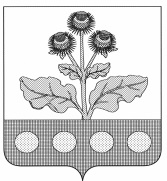 АДМИНИСТРАЦИЯ  ПЛАТАВСКОГО СЕЛЬСКОГО ПОСЕЛЕНИЯ РЕПЬЕВСКОГО МУНИЦИПАЛЬНОГО РАЙОНАВОРОНЕЖСКОЙ ОБЛАСТИПОСТАНОВЛЕНИЕ«05» июля 2021 г. №23с. КолбиноВ соответствии со статьей 264.2 Бюджетного кодекса РФ и статьей 54 Решения совета народных депутатов Платавского сельского поселения Репьевского муниципального района от 24.06.2008 года № 72 «Об утверждении Положения  «О   бюджетном    процессе в  Платавском сельском поселении» администрация Платавского сельского поселения постановляет:1. Утвердить прилагаемый отчет об исполнении бюджета Платавского сельского поселения за 2 квартал 2021 года, согласно приложению №1.2. Контроль  за исполнением настоящего постановления оставляю за собой.Глава  сельского поселения                                                В.В.ГорбуновДоходы бюджета2. Расходы бюджета 3. Источники финансирования дефицита бюджета Об утверждении отчета об исполнении бюджета Платавского сельского поселения за 2 квартал 2021 года.                                                            Приложение №1                                                                                      к постановлению администрации Платавского сельского поселения   «Об утверждении отчета об исполнении бюджета Платавского сельского поселения  за 2 квартал 2021 года» от 05 июля  2021 года №23                                                            Приложение №1                                                                                      к постановлению администрации Платавского сельского поселения   «Об утверждении отчета об исполнении бюджета Платавского сельского поселения  за 2 квартал 2021 года» от 05 июля  2021 года №23                                                            Приложение №1                                                                                      к постановлению администрации Платавского сельского поселения   «Об утверждении отчета об исполнении бюджета Платавского сельского поселения  за 2 квартал 2021 года» от 05 июля  2021 года №23Наименование показателяКод дохода по бюджетной классификацииУтвержденные бюджетные назначенияИсполненоНаименование показателяКод дохода по бюджетной классификацииУтвержденные бюджетные назначенияИсполненоНаименование показателяКод дохода по бюджетной классификацииУтвержденные бюджетные назначенияИсполнено1234Доходы бюджета - всегоx5 137 117,583 751 170,57в том числе:  НАЛОГОВЫЕ И НЕНАЛОГОВЫЕ ДОХОДЫ182 1 00 00000 00 0000 0001 291 000,00255 105,99  НАЛОГИ НА ПРИБЫЛЬ, ДОХОДЫ182 1 01 00000 00 0000 00021 000,008 330,66  Налог на доходы физических лиц182 1 01 02000 01 0000 11021 000,008 330,66  Налог на доходы физических лиц с доходов, источником которых является налоговый агент, за исключением доходов, в отношении которых исчисление и уплата налога осуществляются в соответствии со статьями 227, 227.1 и 228 Налогового кодекса Российской Федерации182 1 01 02010 01 0000 11021 000,008 330,66  Налог на доходы физических лиц с доходов, источником которых является налоговый агент, за исключением доходов, в отношении которых исчисление и уплата налога осуществляются в соответствии со статьями 227, 2271 и 228 Налогового кодекса Российской Федераци (перерасчеты, недоимка и задолженность по соответствующему платежу, в том числе по отмененному)182 1 01 02010 01 1000 11021 000,008 330,56  Налог на доходы физических лиц с доходов, источником которых является налоговый агент, за исключением доходов, в отношении которых исчисление и уплата налога осуществляются в соответствии со статьями 227, 2271 и 228 Налогового кодекса Российской Федераци (пени по соответствующему платежу)182 1 01 02010 01 2100 110-0,17  Налог на доходы физических лиц с доходов, источником которых является налоговый агент, за исключением доходов, в отношении которых исчисление и уплата налога осуществляются в соответствии со статьями 227, 2271 и 228 Налогового кодекса Российской Федераци (суммы денежных взысканий (штрафов) по соответствующему платежу согласно законодательству Российской Федерации)182 1 01 02010 01 3000 110--0,07  НАЛОГИ НА ИМУЩЕСТВО182 1 06 00000 00 0000 0001 270 000,00246 775,33  Налог на имущество физических лиц182 1 06 01000 00 0000 11052 000,003 284,36  Налог на имущество физических лиц, взимаемый по ставкам, применяемым к объектам налогообложения, расположенным в границах сельских поселений182 1 06 01030 10 0000 11052 000,003 284,36  Налог на имущество физических лиц182 1 06 01030 10 1000 11051 000,001 901,04  Налог на имущество физических лиц, взимаемый по ставкам, применяемым к объектам налогообложения, расположенным в границах сельских поселений (пени по соответствующему платежу)182 1 06 01030 10 2100 1101 000,001 383,32  Земельный налог182 1 06 06000 00 0000 1101 218 000,00243 490,97  Земельный налог с организаций182 1 06 06030 00 0000 110313 000,00153 828,00  Земельный налог с организаций, обладающих земельным участком, расположенным в границах сельских поселений182 1 06 06033 10 0000 110313 000,00153 828,00  Земельный налог с организаций, обладающих земельным участком, расположенным в границах сельских поселений  (сумма платежа (перерасчеты, недоимка и задолженность по соответствующему платежу, в том числе по отмененному)182 1 06 06033 10 1000 110313 000,00153 828,00  Земельный налог с физических лиц182 1 06 06040 00 0000 110905 000,0089 662,97  Земельный налог с физических лиц, обладающих земельным участком, расположенным в границах сельских поселений182 1 06 06043 10 0000 110905 000,0089 662,97  Земельный налог с физических лиц182 1 06 06043 10 1000 110903 000,0087 595,65  Земельный налог с физических лиц, обладающих земельным участком, расположенным в границах сельских поселений  (пени по соответствующему платежу)182 1 06 06043 10 2100 1102 000,002 067,32  НАЛОГОВЫЕ И НЕНАЛОГОВЫЕ ДОХОДЫ914 1 00 00000 00 0000 00016 000,002 700,00  ГОСУДАРСТВЕННАЯ ПОШЛИНА914 1 08 00000 00 0000 0003 000,00200,00  Государственная пошлина за совершение нотариальных действий (за исключением действий, совершаемых консульскими учреждениями Российской Федерации)914 1 08 04000 01 0000 1103 000,00200,00  Государственная пошлина за совершение нотариальных действий должностными лицами органов местного самоуправления, уполномоченными в соответствии с законодательными актами Российской Федерации на совершение нотариальных действий914 1 08 04020 01 0000 1103 000,00200,00  Государственная пошлина за совершение нотариальных действий должностными лицами органов местного самоуправления, уполномоченными в соответствии с законодательными актами Российской Федерации на совершение нотариальных действий914 1 08 04020 01 1000 1103 000,00200,00  ШТРАФЫ, САНКЦИИ, ВОЗМЕЩЕНИЕ УЩЕРБА914 1 16 00000 00 0000 00013 000,002 500,00  Административные штрафы, установленные законами субъектов Российской Федерации об административных правонарушениях914 1 16 02000 02 0000 14013 000,002 500,00  Административные штрафы, установленные законами субъектов Российской Федерации об административных правонарушениях, за нарушение муниципальных правовых актов914 1 16 02020 02 0000 14013 000,002 500,00  БЕЗВОЗМЕЗДНЫЕ ПОСТУПЛЕНИЯ914 2 00 00000 00 0000 0003 830 117,583 493 364,58  БЕЗВОЗМЕЗДНЫЕ ПОСТУПЛЕНИЯ ОТ ДРУГИХ БЮДЖЕТОВ БЮДЖЕТНОЙ СИСТЕМЫ РОССИЙСКОЙ ФЕДЕРАЦИИ914 2 02 00000 00 0000 0003 830 117,583 493 364,58  Дотации бюджетам бюджетной системы Российской Федерации914 2 02 10000 00 0000 1501 900 653,001 609 300,00  Дотации на выравнивание бюджетной обеспеченности914 2 02 15001 00 0000 150191 100,0056 400,00  Дотации бюджетам сельских поселений на выравнивание бюджетной обеспеченности из бюджета субъекта Российской Федерации914 2 02 15001 10 0000 150191 100,0056 400,00  Дотации бюджетам на поддержку мер по обеспечению сбалансированности бюджетов914 2 02 15002 00 0000 1501 703 153,001 546 500,00  Дотации бюджетам сельских поселений на поддержку мер по обеспечению сбалансированности бюджетов914 2 02 15002 10 0000 1501 703 153,001 546 500,00  Дотации на выравнивание бюджетной обеспеченности из бюджетов муниципальных районов, городских округов с внутригородским делением914 2 02 16001 00 0000 1506 400,006 400,00  Дотации бюджетам сельских поселений на выравнивание бюджетной обеспеченности из бюджетов муниципальных районов914 2 02 16001 10 0000 1506 400,006 400,00  Субсидии бюджетам бюджетной системы Российской Федерации (межбюджетные субсидии)914 2 02 20000 00 0000 1501 801 100,001 801 100,00  Прочие субсидии914 2 02 29999 00 0000 1501 801 100,001 801 100,00  Прочие субсидии бюджетам сельских поселений914 2 02 29999 10 0000 1501 801 100,001 801 100,00  Субвенции бюджетам бюджетной системы Российской Федерации914 2 02 30000 00 0000 15090 600,0045 200,00  Субвенции бюджетам на осуществление первичного воинского учета на территориях, где отсутствуют военные комиссариаты914 2 02 35118 00 0000 15090 600,0045 200,00  Субвенции бюджетам сельских поселений на осуществление первичного воинского учета на территориях, где отсутствуют военные комиссариаты914 2 02 35118 10 0000 15090 600,0045 200,00  Иные межбюджетные трансферты914 2 02 40000 00 0000 15037 764,5837 764,58  Межбюджетные трансферты, передаваемые бюджетам муниципальных образований на осуществление части полномочий по решению вопросов местного значения в соответствии с заключенными соглашениями914 2 02 40014 00 0000 15037 764,5837 764,58  Межбюджетные трансферты, передаваемые бюджетам сельских поселений из бюджетов муниципальных районов на осуществление части полномочий по решению вопросов местного значения в соответствии с заключенными соглашениями914 2 02 40014 10 0000 15037 764,5837 764,58Наименование показателяКод расхода по бюджетной классификацииУтвержденные бюджетные назначенияИсполненоНаименование показателяКод расхода по бюджетной классификацииУтвержденные бюджетные назначенияИсполненоНаименование показателяКод расхода по бюджетной классификацииУтвержденные бюджетные назначенияИсполнено1234Расходы бюджета - всегоx5 163 217,581 770 004,93в том числе:  Расходы на обеспечение деятельности главы сельского поселения914 0102 26 1 01 92020 000664 700,00312 842,69  Расходы на выплаты персоналу в целях обеспечения выполнения функций государственными (муниципальными) органами, казенными учреждениями, органами управления государственными внебюджетными фондами914 0102 26 1 01 92020 100664 700,00312 842,69  Расходы на выплаты персоналу государственных (муниципальных) органов914 0102 26 1 01 92020 120664 700,00312 842,69  Фонд оплаты труда государственных (муниципальных) органов914 0102 26 1 01 92020 121-233 195,91  Взносы по обязательному социальному страхованию на выплаты денежного содержания и иные выплаты работникам государственных (муниципальных) органов914 0102 26 1 01 92020 129-79 646,78  Расходы на обеспечение функций органов местного самоуправления914 0104 26 1 01 92010 0001 466 885,79783 127,48  Расходы на выплаты персоналу в целях обеспечения выполнения функций государственными (муниципальными) органами, казенными учреждениями, органами управления государственными внебюджетными фондами914 0104 26 1 01 92010 100936 700,00392 233,25  Расходы на выплаты персоналу государственных (муниципальных) органов914 0104 26 1 01 92010 120936 700,00392 233,25  Фонд оплаты труда государственных (муниципальных) органов914 0104 26 1 01 92010 121-300 288,52  Взносы по обязательному социальному страхованию на выплаты денежного содержания и иные выплаты работникам государственных (муниципальных) органов914 0104 26 1 01 92010 129-91 944,73  Закупка товаров, работ и услуг для обеспечения государственных (муниципальных) нужд914 0104 26 1 01 92010 200522 085,79386 780,23  Иные закупки товаров, работ и услуг для обеспечения государственных (муниципальных) нужд914 0104 26 1 01 92010 240522 085,79386 780,23  Прочая закупка товаров, работ и услуг914 0104 26 1 01 92010 244-193 688,95  Закупка энергетических ресурсов914 0104 26 1 01 92010 247-193 091,28  Иные бюджетные ассигнования914 0104 26 1 01 92010 8008 100,004 114,00  Уплата налогов, сборов и иных платежей914 0104 26 1 01 92010 8508 100,004 114,00  Уплата налога на имущество организаций и земельного налога914 0104 26 1 01 92010 851-3 114,00  Уплата иных платежей914 0104 26 1 01 92010 853-1 000,00  Осуществление первичного воинского учета на территориях, где отсутствуют военные комиссариаты914 0203 26 3 03 51180 00090 600,0045 200,00  Расходы на выплаты персоналу в целях обеспечения выполнения функций государственными (муниципальными) органами, казенными учреждениями, органами управления государственными внебюджетными фондами914 0203 26 3 03 51180 10080 200,0040 000,00  Расходы на выплаты персоналу государственных (муниципальных) органов914 0203 26 3 03 51180 12080 200,0040 000,00  Фонд оплаты труда государственных (муниципальных) органов914 0203 26 3 03 51180 121-30 798,00  Взносы по обязательному социальному страхованию на выплаты денежного содержания и иные выплаты работникам государственных (муниципальных) органов914 0203 26 3 03 51180 129-9 202,00  Закупка товаров, работ и услуг для обеспечения государственных (муниципальных) нужд914 0203 26 3 03 51180 20010 400,005 200,00  Иные закупки товаров, работ и услуг для обеспечения государственных (муниципальных) нужд914 0203 26 3 03 51180 24010 400,005 200,00  Прочая закупка товаров, работ и услуг914 0203 26 3 03 51180 244-5 200,00  Мероприятия по развитию сети автомобильных дорог общего пользования914 0409 24 1 01 91290 00037 764,5837 764,58  Закупка товаров, работ и услуг для обеспечения государственных (муниципальных) нужд914 0409 24 1 01 91290 20037 764,5837 764,58  Иные закупки товаров, работ и услуг для обеспечения государственных (муниципальных) нужд914 0409 24 1 01 91290 24037 764,5837 764,58  Прочая закупка товаров, работ и услуг914 0409 24 1 01 91290 244-37 764,58  Выполнение других расходных обязательств914 0412 26 1 02 90200 0002 000,00-  Межбюджетные трансферты914 0412 26 1 02 90200 5002 000,00-  Иные межбюджетные трансферты914 0412 26 1 02 90200 5402 000,00-  Выполнение других расходных обязательств914 0501 26 1 02 90200 0001 000,00-  Межбюджетные трансферты914 0501 26 1 02 90200 5001 000,00-  Иные межбюджетные трансферты914 0501 26 1 02 90200 5401 000,00-  Выполнение других расходных обязательств914 0502 26 1 02 90200 0001 000,00-  Межбюджетные трансферты914 0502 26 1 02 90200 5001 000,00-  Иные межбюджетные трансферты914 0502 26 1 02 90200 5401 000,00-  Выполнение других расходных обязательств914 0503 05 1 02 90200 000230 932,0149 702,82  Закупка товаров, работ и услуг для обеспечения государственных (муниципальных) нужд914 0503 05 1 02 90200 200230 932,0149 702,82  Иные закупки товаров, работ и услуг для обеспечения государственных (муниципальных) нужд914 0503 05 1 02 90200 240230 932,0149 702,82  Прочая закупка товаров, работ и услуг914 0503 05 1 02 90200 244-49 702,82  Обустройство территорий сельских поселений914 0503 05 1 03 S8070 0002 190 953,20411 214,87  Закупка товаров, работ и услуг для обеспечения государственных (муниципальных) нужд914 0503 05 1 03 S8070 2002 190 953,20411 214,87  Иные закупки товаров, работ и услуг для обеспечения государственных (муниципальных) нужд914 0503 05 1 03 S8070 2402 190 953,20411 214,87  Прочая закупка товаров, работ и услуг914 0503 05 1 03 S8070 244-411 214,87  Выполнение других расходных обязательств914 0503 30 1 03 90200 00073 700,00-  Закупка товаров, работ и услуг для обеспечения государственных (муниципальных) нужд914 0503 30 1 03 90200 20073 700,00-  Иные закупки товаров, работ и услуг для обеспечения государственных (муниципальных) нужд914 0503 30 1 03 90200 24073 700,00-  Расходы на уличное освещение914 0503 30 1 03 S8670 00091 100,0028 936,61  Закупка товаров, работ и услуг для обеспечения государственных (муниципальных) нужд914 0503 30 1 03 S8670 20091 100,0028 936,61  Иные закупки товаров, работ и услуг для обеспечения государственных (муниципальных) нужд914 0503 30 1 03 S8670 24091 100,0028 936,61  Закупка энергетических ресурсов914 0503 30 1 03 S8670 247-28 936,61  Повышение энергетической эффективности экономики914 0505 30 1 03 91220 0003 695,003 695,00  Закупка товаров, работ и услуг для обеспечения государственных (муниципальных) нужд914 0505 30 1 03 91220 2003 695,003 695,00  Иные закупки товаров, работ и услуг для обеспечения государственных (муниципальных) нужд914 0505 30 1 03 91220 2403 695,003 695,00  Прочая закупка товаров, работ и услуг914 0505 30 1 03 91220 244-3 695,00  Расходы на обеспечение деятельности (оказание услуг) муниципальных учреждений914 0801 11 1 01 00590 000191 800,0045 367,00  Закупка товаров, работ и услуг для обеспечения государственных (муниципальных) нужд914 0801 11 1 01 00590 200191 800,0045 367,00  Иные закупки товаров, работ и услуг для обеспечения государственных (муниципальных) нужд914 0801 11 1 01 00590 240191 800,0045 367,00  Прочая закупка товаров, работ и услуг914 0801 11 1 01 00590 244-45 367,00  Мероприятия в сфере культуры и кинемотографии914 0801 11 1 03 64860 00015 887,0015 887,00  Закупка товаров, работ и услуг для обеспечения государственных (муниципальных) нужд914 0801 11 1 03 64860 20015 887,0015 887,00  Иные закупки товаров, работ и услуг для обеспечения государственных (муниципальных) нужд914 0801 11 1 03 64860 24015 887,0015 887,00  Прочая закупка товаров, работ и услуг914 0801 11 1 03 64860 244-15 887,00  Выполнение других расходных обязательств914 0801 26 1 02 90200 00028 500,00-  Межбюджетные трансферты914 0801 26 1 02 90200 50028 500,00-  Иные межбюджетные трансферты914 0801 26 1 02 90200 54028 500,00-  Доплаты к пенсиям муниципальных служащих914 1001 26 1 03 90470 00072 700,0036 266,88  Социальное обеспечение и иные выплаты населению914 1001 26 1 03 90470 30072 700,0036 266,88  Публичные нормативные социальные выплаты гражданам914 1001 26 1 03 90470 31072 700,0036 266,88  Иные пенсии, социальные доплаты к пенсиям914 1001 26 1 03 90470 312-36 266,88Результат исполнения бюджета (дефицит / профицит)x-26 100,001 981 165,64Наименование показателяКод источника финансирования дефицита бюджета по бюджетной классификацииУтвержденные бюджетные назначенияИсполненоНаименование показателяКод источника финансирования дефицита бюджета по бюджетной классификацииУтвержденные бюджетные назначенияИсполненоНаименование показателяКод источника финансирования дефицита бюджета по бюджетной классификацииУтвержденные бюджетные назначенияИсполненоНаименование показателяКод источника финансирования дефицита бюджета по бюджетной классификацииУтвержденные бюджетные назначенияИсполненоНаименование показателяКод источника финансирования дефицита бюджета по бюджетной классификацииУтвержденные бюджетные назначенияИсполнено1234Источники финансирования дефицита бюджета - всегоx26 100,00-1981165,64в том числе:источники внутреннего финансирования бюджетаx--из них:источники внешнего финансирования бюджетаx--из них:Изменение остатков средств26 100,00-1981165,64  Изменение остатков средств000 01 05 00 00 00 0000 00026 100,00-1981165,64увеличение остатков средств, всего-5137117,58-3842847,34  Увеличение остатков средств бюджетов000 01 05 00 00 00 0000 500-5137117,58-3842847,34  Увеличение прочих остатков средств бюджетов100 01 05 02 00 00 0000 500-5137117,58-3842847,34  Увеличение прочих остатков денежных средств бюджетов100 01 05 02 01 00 0000 510-5137117,58-3842847,34  Увеличение прочих остатков денежных средств бюджетов сельских поселений100 01 05 02 01 10 0000 510-5137117,58-3842847,34уменьшение остатков средств, всего5163217,581861681,7  Уменьшение остатков средств бюджетов000 01 05 00 00 00 0000 6005163217,581861681,7  Уменьшение прочих остатков средств бюджетов100 01 05 02 00 00 0000 6005163217,581861681,7  Уменьшение прочих остатков денежных средств бюджетов100 01 05 02 01 00 0000 6105163217,581861681,7  Уменьшение прочих остатков денежных средств бюджетов сельских поселений100 01 05 02 01 10 0000 6105163217,581861681,7